                                                                                                Obec Trnovec nad Váhom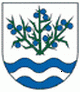 Materiál č. 3 na 13. zasadnutie Obecného zastupiteľstva v Trnovci nad Váhom dňa 04.04.2016K bodu programu 4  :„ Všeobecne záväzné nariadenie č. 1/2016 o určení výšky dotácie na prevádzku a mzdy na dieťa materskej školy a žiaka školských zariadení so sídlom na území obce Trnovec nad Váhom + prerokovanie zámeru aktivít školy spolufinancované obcou“1. Dôvodová správaDôvodová správa k materiálu č. 3 na 13. zasadnutie OZ v Trnovci nad Váhom Obec je povinná podľa zákona č. 596/2003 Z. z. o štátnej správe v školstve a školskej samospráve a o zmene a doplnení niektorých zákonov, §6 odsek 12 písmena c) a písmena k), určiť všeobecne záväzným nariadením výšku dotácie na prevádzku a mzdy na kalendárny rok:na žiaka materskej školydieťa školského klubu detína potencionálneho stravníka školskej jedálneNa výpočet ročnej sumy pripadajúcej na jedného prepočítaného žiaka (na výpočet jednotkového koeficientu) sú potrebné východiskové štatistické ukazovatele a rozpočtové podiely obcí na výnose dane z príjmov fyzických osôb, ktoré zverejní Ministerstvo financií po prijatí štátneho rozpočtu, kde každé dieťa sa násobí koeficientom podľa toho, aké školské zariadenie navštevuje v zmysle nariadenia vlády 415/2012 Z.z..
Na základe horeuvedených skutočností je potrebné vypočítať jednotkový koeficient, ktorý nám následne vystupuje v prepočítavaní financií na jednotlivé originálne kompetencie. K výpočtu daného koeficientu je potrebné poznať 40% z podielových daní pre obce na príslušný kalendárny rok na 1 prepočítaného žiaka, výnos dane, ktorý je určený v príslušnom roku pre obce a prepočítaný počet žiakov podľa stavu k 15.9. kalendárneho roka.
Na základe týchto údajov je možné vypočítať koeficient podľa nasledovného vzorca:
(40% x výnos daní) : prepočítaný počet žiakov = hodnota jednotkového koeficientu
V prípade obce Trnovec nad Váhom je daný vzorec nasledovný:
(40% x 1573799000) : 8854226,30 = 71,09
Týmto spôsobom sme získali koeficient, ktorý nám vystupuje vo všetkých ďalších počtoch k prideleniu financií. Údaje o prepočítanom počte žiakov a výnosu daní sme získali z údajov Ministerstva financií Slovenskej republiky.
Následné určenie normatívu na jednotlivé originálne kompetencie prebieha na základe výpočtov koeficientu na danú oblasť na základe nariadenia vlády č. 415/2012, jednotkového koeficientu a počtu žiakov, resp. potencionálnych žiakov pre danú oblasť. Na základe týchto údajov sa určili normatívy pre potreby tohto VZN nasledovne:Obec má ďalej na základe zákona č. 597/2003 Z. z. o financovaní základných škôl, stredných škôl a školských zariadení v znení neskorších predpisov povinnosť prideliť školskému zariadeniu minimálne 90% z normatívu na osobné náklady a 80 % z normatívu na prevádzkové náklady. Obec Trnovec nad Váhom aj na základe tohto VZN nepristupuje k žiadnemu kráteniu normatívov a prideľuje školskému zariadeniu 100% z prislúchajúcich normatívov na základe platných zákonov Slovenskej republiky.Všeobecne záväzné nariadenie č. 1/2016 bolo prerokované aj príslušnými komisiami pri OZ Trnovec nad Váhom, ktoré toto VZN vzali na vedomie a po rozsiahlom prerokovaní ho odporučili na schválenie obecnému zastupiteľstvu.Všeobecne záväzné nariadenie č. 1/2016 o určení výšky dotácie na prevádzku a mzdy na dieťa materskej školy a žiaka školských zariadení so sídlom na území obce Trnovec nad Váhom a žiadosť ZŠ s MŠ o finančný príspevok z rozpočtu obce na kalendárny rok 2016 je prílohou tohto materiálu.Kategória školských zariadeníPočet detí k 15.9.2015Koeficient - nariadenie vlády č. 415/2012VzorecVýsledok v EURNormatív na 1 dieťa/žiaka/rok v EURMaterská škola6927,369x71,09x27,3133 912,23  1 940,75  Školský klub detí1771,6177x71,09x1,620 132,68  113,74  Školská jedáleň1771,8177x71,09x1,822 649,27  127,96  Správa školských objektov2461,5246x71,09x1,526 232,21  106,63  